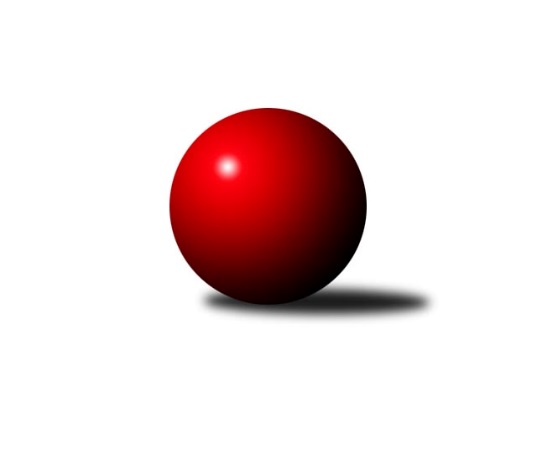 Č.14Ročník 2022/2023	12.3.2023Nejlepšího výkonu v tomto kole: 3484 dosáhlo družstvo: KK Slovan Rosice1. KLZ 2022/2023Výsledky 14. kolaSouhrnný přehled výsledků:KK Jihlava	- KK Vyškov	7:1	3394:3149	18.5:5.5	11.3.TJ Valašské Meziříčí	- SKK Jičín	8:0	3423:3233	15.0:9.0	11.3.SKK Rokycany	- KC Zlín	7:1	3333:3314	13.0:11.0	11.3.KK Slavia Praha	- KK Slovan Rosice	3:5	3479:3484	14.0:10.0	11.3.TJ Spartak Přerov	- SKK Primátor Náchod	2:6	3237:3307	9.5:14.5	11.3.TJ Spartak Přerov	- SKK Jičín	6:2	3284:3170	15.0:9.0	12.3.Tabulka družstev:	1.	KK Slovan Rosice	14	14	0	0	94.0 : 18.0 	227.5 : 108.5 	 3496	28	2.	TJ Valašské Meziříčí	14	11	0	3	68.5 : 43.5 	184.5 : 151.5 	 3353	22	3.	KK Slavia Praha	14	10	0	4	75.0 : 37.0 	197.0 : 139.0 	 3373	20	4.	SKK Primátor Náchod	14	9	1	4	61.5 : 50.5 	169.0 : 167.0 	 3372	19	5.	KK Jihlava	13	8	1	4	60.5 : 43.5 	170.0 : 142.0 	 3327	17	6.	KC Zlín	14	6	0	8	55.0 : 57.0 	165.0 : 171.0 	 3307	12	7.	TJ Spartak Přerov	14	5	0	9	45.0 : 67.0 	150.0 : 186.0 	 3326	10	8.	KK Vyškov	15	4	0	11	45.0 : 75.0 	155.5 : 204.5 	 3294	8	9.	SKK Rokycany	14	1	1	12	34.0 : 78.0 	141.5 : 194.5 	 3259	3	10.	SKK Jičín	14	0	1	13	21.5 : 90.5 	120.0 : 216.0 	 3226	1Podrobné výsledky kola:	 KK Jihlava	3394	7:1	3149	KK Vyškov	Kamila Jirsová	142 	 125 	 132 	141	540 	 2:2 	 538 	 134	136 	 133	135	Simona Koreňová	Martina Melchertová	139 	 136 	 139 	146	560 	 4:0 	 482 	 124	127 	 112	119	Monika Maláková	Karolína Derahová	157 	 146 	 151 	134	588 	 3:1 	 526 	 132	112 	 139	143	Michaela Varmužová	Eva Rosendorfská *1	137 	 122 	 153 	149	561 	 4:0 	 499 	 121	119 	 130	129	Lucie Trávníčková	Šárka Dvořáková	125 	 142 	 119 	146	532 	 1.5:2.5 	 547 	 142	142 	 122	141	Zuzana Honcová	Jana Braunová	143 	 150 	 156 	164	613 	 4:0 	 557 	 136	139 	 145	137	Jana Vejmolovározhodčí: Miroslav Pleskalstřídání: *1 od 61. hodu Aneta KusiováNejlepší výkon utkání: 613 - Jana Braunová	 TJ Valašské Meziříčí	3423	8:0	3233	SKK Jičín	Veronika Horková	134 	 133 	 133 	149	549 	 2:2 	 538 	 125	145 	 136	132	Jana Bínová	Kristýna Pavelková	139 	 148 	 148 	131	566 	 2:2 	 550 	 141	138 	 154	117	Dana Viková	Michaela Provazníková	125 	 146 	 137 	152	560 	 3:1 	 512 	 136	133 	 123	120	Tereza Kroupová	Klára Tobolová	141 	 143 	 156 	145	585 	 3:1 	 533 	 121	144 	 152	116	Denisa Kroupová	Nikola Tobolová	148 	 154 	 142 	138	582 	 2:2 	 574 	 164	132 	 125	153	Petra Abelová	Markéta Vlčková	137 	 140 	 147 	157	581 	 3:1 	 526 	 142	133 	 137	114	Alice Tauerovározhodčí: Jaroslav ZajíčekNejlepší výkon utkání: 585 - Klára Tobolová	 SKK Rokycany	3333	7:1	3314	KC Zlín	Marta Kořanová	126 	 138 	 127 	145	536 	 1:3 	 577 	 128	147 	 163	139	Natálie Trochtová	Lenka Findejsová	135 	 161 	 136 	109	541 	 2:2 	 540 	 158	124 	 126	132	Lenka Nováčková	Monika Kalousová	133 	 130 	 145 	131	539 	 2:2 	 535 	 156	132 	 125	122	Lucie Hanzelová	Karoline Utikalová	148 	 138 	 138 	147	571 	 2:2 	 560 	 130	142 	 146	142	Petra Šustková	Terezie Krákorová	146 	 146 	 151 	142	585 	 4:0 	 551 	 141	134 	 135	141	Michaela Bagári	Daniela Pochylová	125 	 140 	 149 	147	561 	 2:2 	 551 	 123	144 	 151	133	Bohdana Jankovýchrozhodčí: Roman PytlíkNejlepší výkon utkání: 585 - Terezie Krákorová	 KK Slavia Praha	3479	3:5	3484	KK Slovan Rosice	Linda Lidman	146 	 143 	 149 	140	578 	 1.5:2.5 	 601 	 156	172 	 149	124	Lucie Vaverková	Vlasta Kohoutová	147 	 165 	 154 	174	640 	 3:1 	 554 	 162	129 	 131	132	Barbora Janyšková	Šárka Marková	146 	 135 	 135 	156	572 	 3:1 	 576 	 141	148 	 132	155	Natálie Topičová	Vladimíra Malinská	155 	 133 	 143 	151	582 	 3:1 	 574 	 145	152 	 133	144	Anna Štraufová	Kristýna Juráková *1	123 	 139 	 156 	119	537 	 1.5:2.5 	 596 	 155	139 	 150	152	Alena Kantnerová	Helena Gruszková	130 	 150 	 155 	135	570 	 2:2 	 583 	 151	141 	 144	147	Simona Koutníkovározhodčí: Jiří Novotnýstřídání: *1 od 58. hodu Ivana KaanováNejlepší výkon utkání: 640 - Vlasta Kohoutová	 TJ Spartak Přerov	3237	2:6	3307	SKK Primátor Náchod	Michaela Beňová	123 	 131 	 136 	136	526 	 1:3 	 537 	 120	137 	 138	142	Eliška Boučková	Monika Pavelková	125 	 142 	 129 	133	529 	 0:4 	 576 	 152	145 	 133	146	Šárka Majerová	Martina Janyšková	127 	 130 	 119 	129	505 	 0.5:3.5 	 523 	 131	140 	 119	133	Martina Hrdinová	Adriana Svobodová	132 	 142 	 132 	141	547 	 1:3 	 585 	 141	140 	 152	152	Nikola Portyšová	Anna Škařupová	133 	 151 	 130 	127	541 	 3:1 	 534 	 122	146 	 128	138	Nina Brožková	Kateřina Pytlíková	136 	 161 	 148 	144	589 	 4:0 	 552 	 135	131 	 145	141	Aneta Cvejnovározhodčí: Stanislav Beňa st., Vladimír SedláčekNejlepší výkon utkání: 589 - Kateřina Pytlíková	 TJ Spartak Přerov	3284	6:2	3170	SKK Jičín	Monika Pavelková	135 	 124 	 130 	135	524 	 2:2 	 548 	 130	121 	 145	152	Lenka Vávrová	Zuzana Machalová	133 	 137 	 144 	143	557 	 3:1 	 526 	 137	130 	 122	137	Petra Abelová *1	Adriana Svobodová	148 	 116 	 130 	136	530 	 1:3 	 576 	 164	133 	 127	152	Helena Šamalová	Šárka Nováková	142 	 140 	 150 	126	558 	 4:0 	 491 	 134	109 	 125	123	Jana Bínová	Anna Škařupová	136 	 152 	 122 	133	543 	 2:2 	 524 	 150	118 	 129	127	Tereza Kroupová *2	Kateřina Pytlíková	153 	 129 	 144 	146	572 	 3:1 	 505 	 119	137 	 121	128	Lucie Vrbatovározhodčí: Jiří Divila, Stanislav Beňa st.střídání: *1 od 61. hodu Denisa Kroupová, *2 od 61. hodu Alice TauerováNejlepší výkon utkání: 576 - Helena ŠamalováPořadí jednotlivců:	jméno hráče	družstvo	celkem	plné	dorážka	chyby	poměr kuž.	Maximum	1.	Natálie Topičová 	KK Slovan Rosice	600.79	386.0	214.8	1.4	8/8	(645)	2.	Lucie Vaverková 	KK Slovan Rosice	600.09	391.4	208.6	1.8	8/8	(637)	3.	Michaela Beňová 	TJ Spartak Přerov	588.42	385.1	203.3	3.0	6/8	(618)	4.	Anna Štraufová 	KK Slovan Rosice	582.55	383.4	199.2	1.7	8/8	(624)	5.	Aneta Cvejnová 	SKK Primátor Náchod	582.38	373.7	208.7	1.3	7/8	(628)	6.	Simona Koutníková 	KK Slovan Rosice	580.88	373.3	207.6	1.3	7/8	(628)	7.	Vlasta Kohoutová 	KK Slavia Praha	580.05	382.5	197.6	2.0	8/8	(640)	8.	Bohdana Jankových 	KC Zlín	579.87	388.5	191.4	3.2	6/8	(615)	9.	Jana Braunová 	KK Jihlava	577.21	375.2	202.0	1.2	7/7	(643)	10.	Terezie Krákorová 	SKK Rokycany	575.02	378.7	196.4	2.6	8/8	(606)	11.	Pavla Fialová 	KK Vyškov	573.92	374.6	199.3	3.0	7/8	(615)	12.	Markéta Vlčková 	TJ Valašské Meziříčí	573.78	379.9	193.9	2.5	9/9	(606)	13.	Alena Kantnerová 	KK Slovan Rosice	573.00	372.3	200.7	2.4	8/8	(610)	14.	Linda Lidman 	KK Slavia Praha	572.00	373.4	198.6	2.9	8/8	(620)	15.	Michaela Bagári 	KC Zlín	571.04	367.4	203.6	1.9	8/8	(617)	16.	Nikola Portyšová 	SKK Primátor Náchod	570.59	373.7	196.9	2.5	7/8	(601)	17.	Klára Tobolová 	TJ Valašské Meziříčí	567.33	377.4	189.9	2.6	9/9	(600)	18.	Kateřina Pytlíková 	TJ Spartak Přerov	564.11	380.6	183.5	5.0	6/8	(640)	19.	Šárka Nováková 	TJ Spartak Přerov	563.25	383.7	179.5	5.2	6/8	(584)	20.	Vladimíra Malinská 	KK Slavia Praha	563.14	371.0	192.1	2.9	7/8	(604)	21.	Martina Melchertová 	KK Jihlava	562.57	377.7	184.9	5.4	7/7	(589)	22.	Helena Gruszková 	KK Slavia Praha	560.98	359.9	201.0	2.8	7/8	(600)	23.	Nikola Tobolová 	TJ Valašské Meziříčí	560.44	373.9	186.6	2.8	9/9	(590)	24.	Jana Vejmolová 	KK Vyškov	559.63	371.0	188.6	2.8	8/8	(617)	25.	Martina Hrdinová 	SKK Primátor Náchod	557.73	373.9	183.8	3.1	8/8	(616)	26.	Kristýna Pavelková 	TJ Valašské Meziříčí	557.66	373.3	184.3	4.5	7/9	(577)	27.	Kateřina Majerová 	SKK Primátor Náchod	557.56	373.3	184.3	4.1	6/8	(605)	28.	Monika Pavelková 	TJ Spartak Přerov	557.51	372.7	184.9	4.0	7/8	(598)	29.	Michaela Provazníková 	TJ Valašské Meziříčí	557.09	368.3	188.7	3.4	7/9	(601)	30.	Nina Brožková 	SKK Primátor Náchod	556.86	378.7	178.1	6.0	7/8	(582)	31.	Eliška Boučková 	SKK Primátor Náchod	554.88	368.3	186.6	3.3	6/8	(586)	32.	Karolína Derahová 	KK Jihlava	553.50	368.0	185.5	3.3	6/7	(588)	33.	Zuzana Honcová 	KK Vyškov	552.21	371.5	180.8	3.5	8/8	(607)	34.	Michaela Varmužová 	KK Vyškov	551.98	369.1	182.9	4.4	7/8	(576)	35.	Kamila Jirsová 	KK Jihlava	551.55	363.9	187.6	3.4	6/7	(596)	36.	Petra Fürstová 	KK Jihlava	551.23	367.6	183.6	4.4	6/7	(578)	37.	Barbora Janyšková 	KK Slovan Rosice	551.04	370.5	180.5	2.8	6/8	(592)	38.	Lenka Nováčková 	KC Zlín	548.57	368.9	179.7	4.5	7/8	(624)	39.	Lucie Vrbatová 	SKK Jičín	547.05	359.8	187.3	4.8	6/8	(600)	40.	Lenka Vávrová 	SKK Jičín	546.81	368.0	178.8	4.1	6/8	(615)	41.	Daniela Pochylová 	SKK Rokycany	544.81	368.1	176.7	5.7	7/8	(589)	42.	Lenka Findejsová 	SKK Rokycany	543.98	368.9	175.1	6.3	8/8	(584)	43.	Petra Šustková 	KC Zlín	543.57	360.8	182.8	6.2	7/8	(591)	44.	Lenka Hrdinová 	KK Vyškov	543.57	370.7	172.8	5.9	6/8	(579)	45.	Veronika Horková 	TJ Valašské Meziříčí	543.19	363.5	179.7	4.0	9/9	(596)	46.	Lada Hessová 	SKK Rokycany	540.57	366.5	174.1	5.6	7/8	(563)	47.	Lenka Concepción 	KK Jihlava	540.15	366.2	174.0	5.8	5/7	(577)	48.	Karoline Utikalová 	SKK Rokycany	537.88	365.4	172.4	6.2	8/8	(583)	49.	Lucie Trávníčková 	KK Vyškov	535.28	363.4	171.9	8.3	6/8	(571)	50.	Jana Bínová 	SKK Jičín	533.82	369.0	164.8	8.0	7/8	(580)		Naděžda Dobešová 	KK Slovan Rosice	596.83	383.5	213.3	1.8	3/8	(622)		Adéla Víšová 	SKK Primátor Náchod	584.00	402.0	182.0	4.0	1/8	(584)		Šárka Marková 	KK Slavia Praha	568.23	378.1	190.2	4.5	5/8	(595)		Martina Zimáková 	KC Zlín	567.00	391.0	176.0	8.0	1/8	(567)		Michaela Matlachová 	KC Zlín	566.67	384.6	182.0	5.0	5/8	(630)		Helena Šamalová 	SKK Jičín	565.04	362.8	202.3	3.2	5/8	(584)		Nikola Tatoušková 	KK Slovan Rosice	565.00	382.0	183.0	2.0	1/8	(565)		Kristýna Juráková 	KK Slavia Praha	562.40	374.9	187.6	3.7	5/8	(602)		Tereza Divílková 	KC Zlín	561.40	373.9	187.6	4.5	5/8	(601)		Šárka Majerová 	SKK Primátor Náchod	561.40	376.0	185.5	5.1	4/8	(614)		Barbora Bartková 	TJ Valašské Meziříčí	560.50	382.3	178.3	3.5	2/9	(566)		Anna Škařupová 	TJ Spartak Přerov	556.48	370.7	185.8	4.1	5/8	(590)		Jana Kurialová 	KK Vyškov	555.00	380.0	175.0	6.0	1/8	(555)		Petra Abelová 	SKK Jičín	554.30	376.1	178.2	3.7	2/8	(586)		Denisa Kroupová 	SKK Jičín	552.25	379.0	173.3	6.8	4/8	(566)		Natálie Trochtová 	KC Zlín	548.93	366.6	182.4	5.5	5/8	(590)		Dana Uhříková 	TJ Valašské Meziříčí	546.00	364.3	181.8	5.5	4/9	(571)		Martina Janyšková 	TJ Spartak Přerov	546.00	366.2	179.9	4.2	5/8	(567)		Šárka Dvořáková 	KK Jihlava	545.50	361.5	184.0	3.5	1/7	(559)		Zuzana Machalová 	TJ Spartak Přerov	544.47	368.2	176.3	4.1	5/8	(558)		Michaela Kouřilová 	KK Vyškov	544.33	361.0	183.3	3.3	4/8	(574)		Aneta Kusiová 	KK Jihlava	541.00	355.0	186.0	3.5	2/7	(554)		Monika Kalousová 	SKK Rokycany	539.22	369.3	169.9	6.0	3/8	(577)		Ivana Kaanová 	KK Slavia Praha	537.75	366.4	171.4	5.4	5/8	(590)		Alena Šedivá 	SKK Jičín	534.60	364.8	169.8	6.2	5/8	(562)		Eva Rosendorfská 	KK Jihlava	534.56	362.6	172.0	6.5	4/7	(566)		Simona Koreňová 	KK Vyškov	532.50	362.5	170.0	6.5	2/8	(546)		Lucie Varmužová 	SKK Rokycany	531.07	370.1	161.0	8.5	5/8	(552)		Michaela Kučerová 	KK Slavia Praha	531.00	367.7	163.3	8.0	3/8	(543)		Adriana Svobodová 	TJ Spartak Přerov	527.84	365.0	162.8	5.7	5/8	(565)		Marta Kořanová 	SKK Rokycany	526.33	367.0	159.3	10.9	3/8	(539)		Tereza Kroupová 	SKK Jičín	521.33	356.9	164.5	9.1	5/8	(564)		Dana Viková 	SKK Jičín	518.00	358.6	159.4	6.8	5/8	(550)		Alice Tauerová 	SKK Jičín	517.00	358.2	158.8	8.0	3/8	(561)		Lucie Hanzelová 	KC Zlín	510.38	356.8	153.6	11.9	4/8	(560)		Monika Maláková 	KK Vyškov	498.50	339.0	159.5	8.0	2/8	(515)		Alena Nekulová 	SKK Rokycany	435.00	328.0	107.0	26.0	1/8	(435)Sportovně technické informace:Starty náhradníků:registrační číslo	jméno a příjmení 	datum startu 	družstvo	číslo startu25166	Alice Tauerová	12.03.2023	SKK Jičín	3x12064	Monika Maláková	11.03.2023	KK Vyškov	1x23672	Denisa Kroupová	12.03.2023	SKK Jičín	3x2766	Marta Kořanová	11.03.2023	SKK Rokycany	2x23470	Adriana Svobodová	12.03.2023	TJ Spartak Přerov	4x
Hráči dopsaní na soupisku:registrační číslo	jméno a příjmení 	datum startu 	družstvo	Program dalšího kola:15. kolo18.3.2023	so	10:00	SKK Jičín - KC Zlín	18.3.2023	so	11:00	KK Slovan Rosice - TJ Spartak Přerov	18.3.2023	so	12:00	SKK Primátor Náchod - KK Jihlava	18.3.2023	so	13:30	KK Slavia Praha - SKK Rokycany	Nejlepší šestka kola - absolutněNejlepší šestka kola - absolutněNejlepší šestka kola - absolutněNejlepší šestka kola - absolutněNejlepší šestka kola - dle průměru kuželenNejlepší šestka kola - dle průměru kuželenNejlepší šestka kola - dle průměru kuželenNejlepší šestka kola - dle průměru kuželenNejlepší šestka kola - dle průměru kuželenPočetJménoNázev týmuVýkonPočetJménoNázev týmuPrůměr (%)Výkon7xVlasta KohoutováSlavia6406xVlasta KohoutováSlavia112.896404xJana BraunováJihlava6135xJana BraunováJihlava111.236137xLucie VaverkováRosice6013xKateřina PytlíkováPřerov108.515892xAlena KantnerováRosice5961xNikola PortyšováNáchod107.775852xKateřina PytlíkováPřerov5892xKarolína DerahováJihlava106.695881xKarolína DerahováJihlava5885xTerezie KrákorováRokycany106.14585